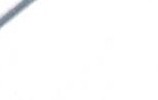 KUPNÍ SMLOUVAkupující:		Základní škola generála Františka Fa_jtla DFC, příspěvková organizace Rychnovská 350199 00, Praha 9 - LetňanyZastoupená Mgr. Evou Duchkovou - ředitelkou školy IČ: 60446005Číslo účtu:aprodávající:	Chráněná dílna TiRO Blansko s.r.o.Havlíčkova 517/2 678 01 BlanskoZastoupená: Vítem Novotným, jednatelem IČ: 27714357Zapsaná v obch. rejstříku u Krajského soudu v Brně, sp. zn. C 53946 Číslo účtu: 212448480/0300uzavírají dle občanského zákoníku níže uvedeného dne tutoKupní smlouvuČlánek  T. Předmět smlouvyPí'edmětem sm lo uvy je výroba, dodání a doprava ško l n ího nábytku dle zadávací dokumentace poptávkového řízení na ,,Dodavatele školního nábytku a šatních skříněk".Prodávající se tímto zavazuje dodat školní nábytek s dovozem do Základní školy generála Františka Fajtla DFC, Rychnovská 350, 199 00 Praha 9 - Letňany.Kupující se zavazuje k převzetí kompletní dodávky a zaplacení dohodnuté ceny za provedení díla.Prodávající je výhradním vlastníkem školního a šatnového nábytku, který je dále specifikován parametry uvedenými v zadávací dokumentaci. Vše zhotovené dle ČSN EN 1729, dle požadované výškové stavitelnosti uvedené kupujícím (dále jen pf-edmět koupč).Zbuží bu<le vyrobeno z materiálu ve standardním provedení dle aktuálních norem, zákonů a vyhlášek pl.:itných pro požadovaný druh zbož í.Zboží bude vyrobeno tak, aby splňovalo veškeré uvedené technické požadavky kupujícího, definované v zadání poptávkového řízení na „Dodavatele školního nábytku a šatních skříněk".Zboží bude vyrobeno lak, aby veškeré kovové části byly zhotoveny dle barevného provedení uvedenéhoh 1p ujícím .Soupis zboží je přílohou této smlouvy- NABÍDKA č.23NA00108Článek II. Doba a místo plněníProdávající prodává předmět koupě k-upujícímu a lrnpující jej od prodávajícího lrnpuje za podmínek dále v této smlouvě uvedených.Zboží bude dodáno do sídla kupujícího a prodávající se tímto zavazuje za včasné dodržení a dokončení dodávky a to v termínu nejpozd ji do 28.8.2023.Článek III. <;enaCelková cena za zboží vyrriezená v předmětu smlouvy je stanovena dohodou a činí 238 850,37 KčV ce l ko vé ceně jsou zahrnuty veškeré náklady včetně dopravy.PHpadná úprava ceny nebude ze strany kupujícího akceptována a bude jej opravňovat k okamžitému ukončení smluvního vztahu, a to bez jakýchkoliv sankcí ze strany prodávajícího.Článek IV. Platehní podmínky.Fakturace bude provedena po dodávce. .Vystavený daňový doklad  (faktura)  musí  obsahovat  všechny  náležitosti  řádného  účetního  a dai'lového dokladu ve smyslu příslušných právních pí·edpisi'.1, zejmén·a  zákona č. 235/2004 Sb., o dani  z přidané hodnoly, ve znění pozdějších předpisd: V případě, že faktura nebude mít odpovídající náležitosti, je kupující  op ·ávněn)i  v_rát it  v_e l hůtě  splatnosti  zpět uchazeči k doplnění, aniž se tak dostane do prodlení se splatností.Cenu předmětu koupě zaplatí kupující převodem na bankovní účet prodávajícího č.a to v době splatnosti 14 dní od převzetí předmětu koupě v budově Základní školy generála Františka Fajtla DFC, Rychnovsk i 350, 199 00 Praha 9 - Letňany.Převzetím a zaplacením  výše uvedené částky přechází  na kupujícího vlastn_ictví předmětu koupě. Faktura se považuje za uhrazenou odepsáním příslušné částky z účtu kupujícího.Článek V. ZárukaProdávající se zavazuje, že na vešker é poskytnuté služby a zboží související s předmět e m pln ění, poskytne minimální lhůtu záruční doby v délce 24 měsíců ode dne předání zboží.Zámka se nevztahuje na běžné opotřebení, na závady způsobené  vyšší  mocí,  neodbornou  manipulací nebo vandalismem.  Za  vyšší moc se pokládají okolnosti,  které vznikly  po  uzavření  této kupní smlouvy  v d t1° s ledku stranami nepředvídaných a neodvratitelných událostí mimořádné  povahy  a  mají bezprostředn í vliv na plnění pí-edmětu této smlouvy , jedná se především o živelné pohromy, válečné události.Kupující je povinen vady písemně reklamovat u prodávajícího bez zbytečného odkladu po jejich zjištění.Reklamaci lze uplatnit nejpozději do posledního dne záruční lhů ty, přičemž i reklamace odeslaná kupujícím v poslední den záruční lhůty se považuje za včas uplatněnou.Článek VI. Smluvní pokuta a úrok z prodleníV pr-ípadě nedodržení termínu dodání. prodávající bude platit kupujícímu smluvní pokut11 za nedodržení konečného temúnu dokončení a předání dodávky 0,05% ze smluvní ceny za každý den prodlení.Kupující bude platit prodávajícímu smluvn í pokutu za prodlení v souvislosti s placením ve výši 0,05% z dlužné částky za každý den prodlení.V p1·ípadě nedodržení  lhůty pro vyřízení zámční opravy je kupující oprávněn uplatnit vůči prodávajícímu smluvní pokutu ve výši 300,- Kč za každý den prodlení prodávajícího.S odstraněním nahlášené závady, maximálně však do výše 100% por-izovací ceny zar-ízení. Zaplacením smluvní pokuty nezaniká povinnost prodávajícího závazek splnit a není tím dotčeno právo kupujícího na náhradu škody, která nesplněním povinnosti vznikla.Splatnost smluvních pokut je 14 dn11, a to na základě faktury vystavené oprávněnou smluvní stranou smluvní straně povinné. V případě , že vznikne povinnost platit smluvní poll.ltu oběma stranám, může být proveden na základě písemné dohody prodávajícího a kupujícího jejich vzájemný zápočet.Článek  Vil . Závěrečná ustanoveníProdávající prohlašuje , že mu nej sou známy žádné vady, které by bránily užívání předmětu koupě k obvyklému účelu.V otázkách a vztazích touto smlouvou výslovně nere še ných , se smluvní vztah fídí pí·íslušnými ustanoveními obchodního zákoníku.Veškeré změny této smlouvy jsou možné pouze na základě písemných dodatků odsouhlasených smluvními stranami.Tato smlouva je vyhotovena ve dvou stejnopisech, z nichž jeden obdrží prodávající a jeden kupující.Smluvní strany prohlašují, že smlouvu uzavřely na základě svo bodné , jasné a sro zumit el né vůle.Účastníci sí smlouvu přečetli, s jejím obsahem souh lasí, což stvrzují svým vlas tnoru čním podpisem.V  Blansku  dne  14. 7. 2023	V Praze dne	1 7. 07, 2023prodávající	kupující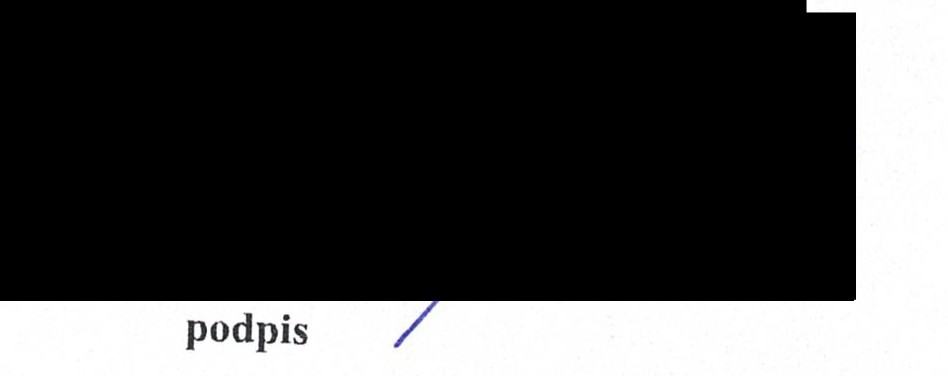 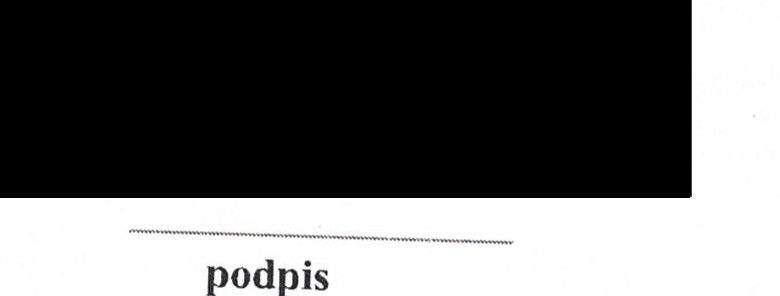 podpislicz DPHvčetně DPHCelková cena (v Kč)197 397238 850,37